Kelt:	év	hónap	. nap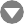 Kérjük, mutassa be a tervezett tevékenység megvalósításához megpályázott támogatás részletes felhasz- nálását!Az egyes tételek indoklásánál kérjük, hogy röviden mutassa be annak megalapozottságát a pályázat te- kintetében!Kelt:	év	hónap	. napPTE DOK DOKTORANDUSZ PÁLYÁZAT Munkaterv formanyomtatványa Pécsi Tudományegyetem doktoranduszai részérePTE DOK DOKTORANDUSZ PÁLYÁZAT Munkaterv formanyomtatványa Pécsi Tudományegyetem doktoranduszai részéreNév:Neptun kód:Rendezvény, konferencia, szakmai,   mu˝vészeti   tevé- kenység neve:Helyszíne:Ido˝pontja:MunkatervKérjük, mutassa be az Ösztöndíj keretében megpályázott tevékenységének várható megvalósulását! Mun- katervében  az  ido˝tartam  megjelölésével  térjen  ki  az  elo˝készületekre,  a  cél  megvalósulására,  illetve  az esetleges utómunkákra! Munkatervében mutassa be, hogy a tevékenység miképpen illeszkedik doktori tanulmányaihoz, illetve miképpen segíti elo˝ az Ön szakmai fejlo˝dését!PTE DOK DOKTORANDUSZ PÁLYÁZAT Munkaterv formanyomtatványa Pécsi Tudományegyetem doktoranduszai részérePTE DOK DOKTORANDUSZ PÁLYÁZAT Munkaterv formanyomtatványa Pécsi Tudományegyetem doktoranduszai részéreNév:Neptun kód:Rendezvény, konferencia, szakmai,   mu˝vészeti   tevé- kenység neve:Helyszíne:Ido˝pontja:Részletes költségvetésRészletes költségvetésRészletes költségvetésKöltség megnevezéseKöltségIndoklásFtFtFtFtFtFtFtFtFtFtFt